ENGLISH  ALPHABET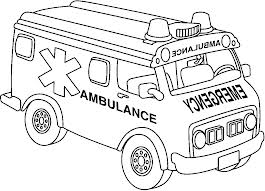 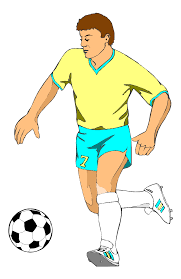 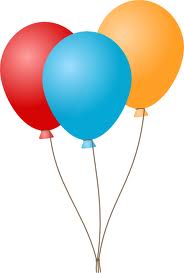 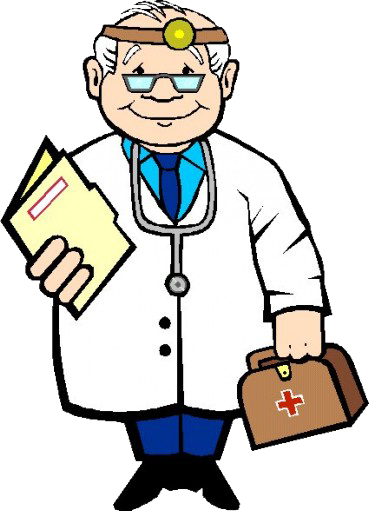 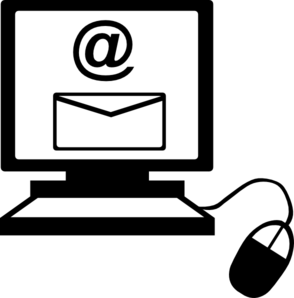 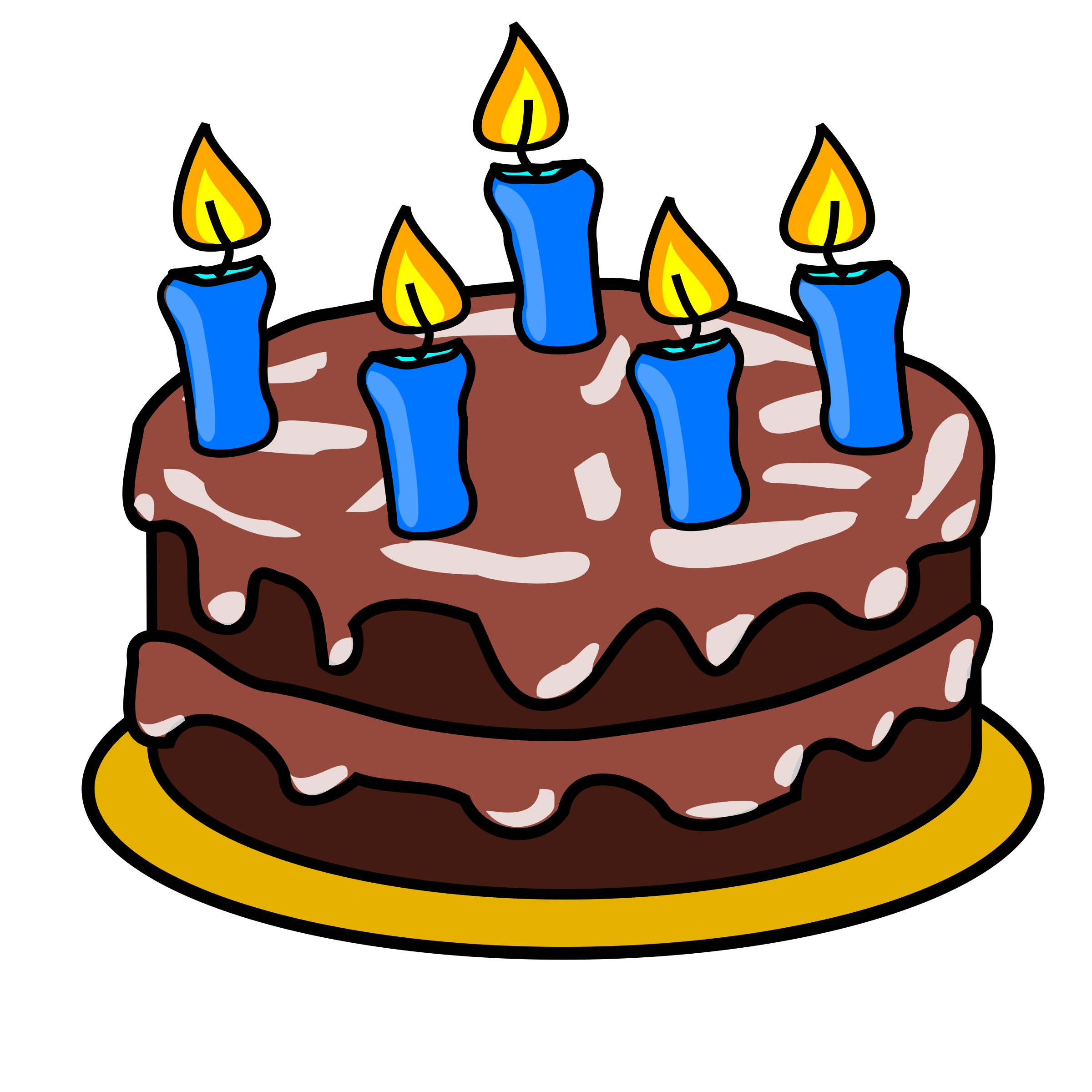 Ambulance 	       Balloon            Cake	            Doctor        E-mail   	  Football		A a		  B b           C c            D d        E e          F f                                	    		                                                                                                   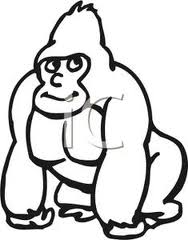 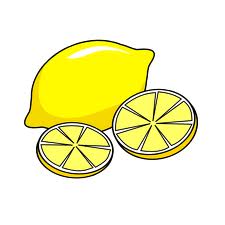 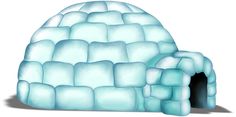 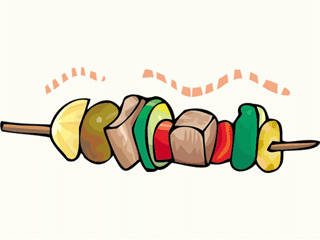 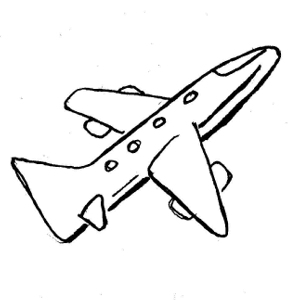 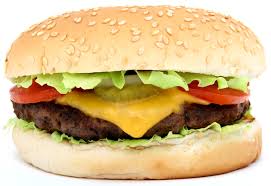 Gorilla         Hamburger            Iglo            Jet            Kebab         Lemon 		                      G g	             H h    	       I i          J j          K k          L l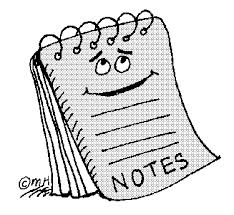 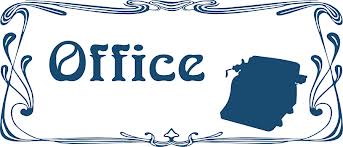 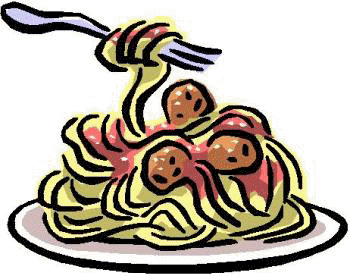 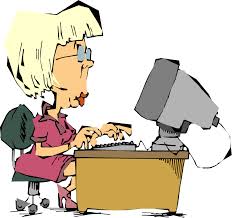 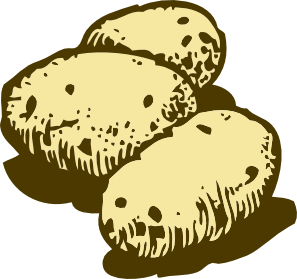 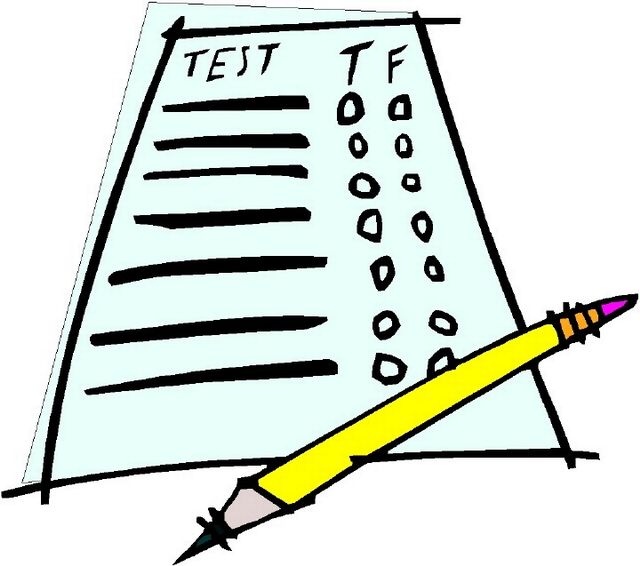 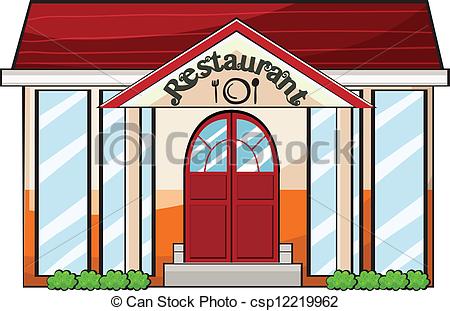 Macaroni		    Note		         Office	        Potato          Quiz            Restaurant     M m              N n                 O o	  P p	Q q                 R r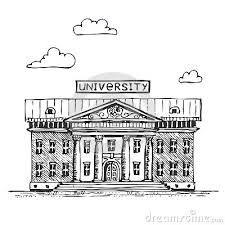 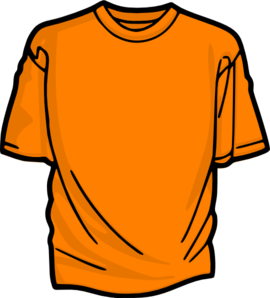 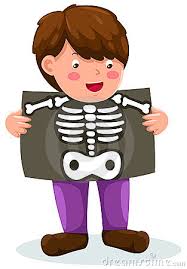 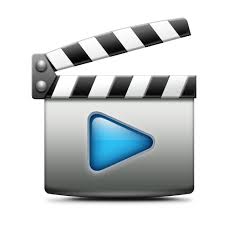 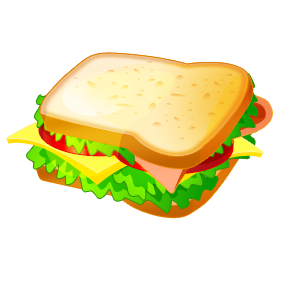 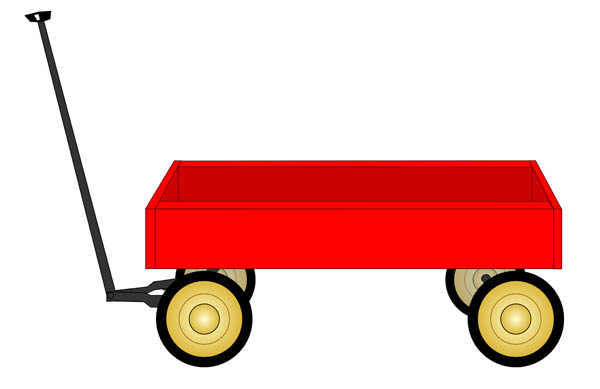 Sandwich            T-shirt          University             Video		        Wagon         X- ray  S s	T t                U u                   V v	W w             X x	Yoyo	Zebra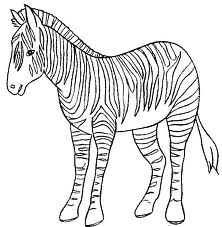 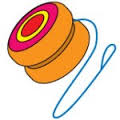 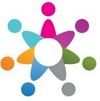 	Y y		  Z zwww.eegitimim.com 